ČRS MO Mladá Boleslav ve spolupráci s DDM pořádá tradičnírybářské závody na konci prázdnin pro děti a mládežmládež do 18. let včetně - i neorganizovaná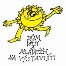 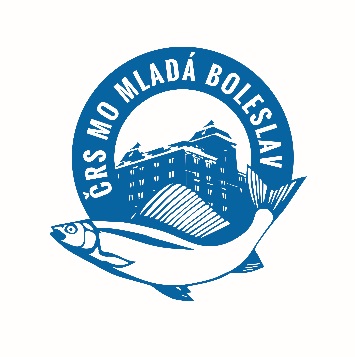 Jizera 4 - 411 027 (sraz za kanceláří MO – Ptácká 30)        Sobota 9. září 2017                         Bodování bude provedeno v gramech (1gram – 1.bod)            Sraz, prezence                 do 7:30                                           Pro uchování ryb před vážením je nutné mít vezírek            Losování                    7:30 – 7:45                                            Ulovené ryby budou po zvážení puštěny zpět do vody            Příprava na závod      7:45 – 9:00            Závod                         9:00 – 11:00                                          Ředitel závodu: Jan Linhart            Vážení úlovků          11:00 – 12:00                                          Organizační zajištění : Jan Linhart + členové MO            Občerstvení             12:00 – 13:00                                          Pořadatel: MO Mladá Boleslav, DDM MB              Vyhodnocení závodu 13:00                                                    Způsob lovu : plavaná i položená (pouze na jeden prut)Návnady a nástrahy : dle rybářského řáduKategorie : dle účasti (žáci, žákyně, junioři, začátečníci)Občerstvení zajištěnoZajištěny hodnotné a zajímavé ceny!!!!Případné informace Vám podá pan Linhart Jan na tel.: 607 973 507